AREA 3 Track & Field PRACTICE MEETSHSA Belmont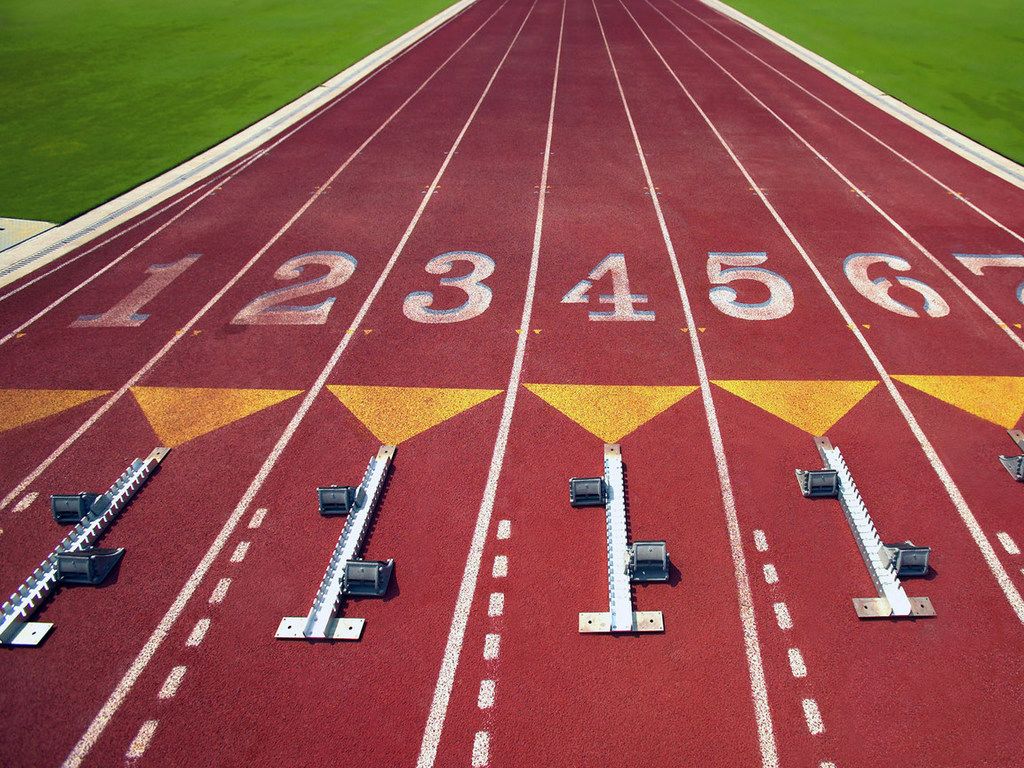 Boys Practice (Coach Tate) MWF 315pm-430pm Girls Practice (Coach Coffee)   TWF 315pm-430pmTuesday, May 9th           Area 3 Practice Meet   500pm                         @Hanson Stadium Saturday, May 20th        Regional Qualifier         900am Rescheduled @Hanson StadiumThursday, June 1st        Area 3 Practice Meets  500pm                        @Hanson StadiumSaturday, June 3rd        Regional Qualifier         900am  Make-Up        @Hanson StadiumSaturday, June 10th      City Championship       TBA                              @Hanson StadiumEvents:Boys/Girls 5-8th Grade 4x100mBoys/Girls 5-6th Grade 400mGirls 7/8 200mBoys/Girls 5-8th Grade 400mBoys/Girls 5-8th Grade 800mBoys/Girls 5-8th Grade 1mileLocation:**Hanson Park**5501 W Fullerton Ave, Chicago, IL 60639